“Knights Refrigeration presents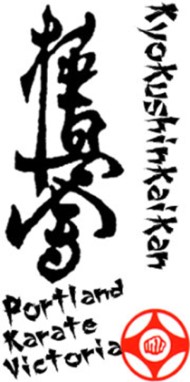 10th Portland Open Border Challenge”Saturday 9 July 2022—10.00amNON CONTACT ENTRY FORMVenue: Portland Secondary College, Cnr Must & Fawthrop Streets, PortlandThis entry form to be completed and received with entry fee by no later than 2 July 2022All students to arrive by 9.30 in preparation for a Tournament march on.First Name ............................................................................... Surname ............................................................................... Address ................................................................................................................................................................................... Contact Tel No ...........................................................  D.O.B ......................................... Age (as at 9/7/2022).................... Email ........................................................................................................................................................................................ Martial Art Style .................................................................Grade (kyu)................................................................................... Dojo ......................................................................................  Instructor ................................................................................. Instructor Email……………………………….. ........................................................  I wish to enter the following Non Contact Division:

□ Male Kumite 	□ Female Kumite	□ Kick Start/Beginner 
There will be a Veterans Division for 40 and over.

The organisers reserve the right to merge divisions.  

Mouth guards are compulsory and to be provided by competitor. 
Leg/instep protectors are optional. 
Hand mitts are not permitted. 
See your instructor for advice on proper selection of protective equipment. 

The tournament will use a Repêchage system so all competitors will have a minimum of two bouts. 

Kumite rules will follow the Victorian Kyokushin Karate Association Rules which are available on request by emailing Shihan Ron Jorgensen: rdjorgo@gmail.com  

All competitors must report to their designated ring when advised and stay on that ring until medals are presented. 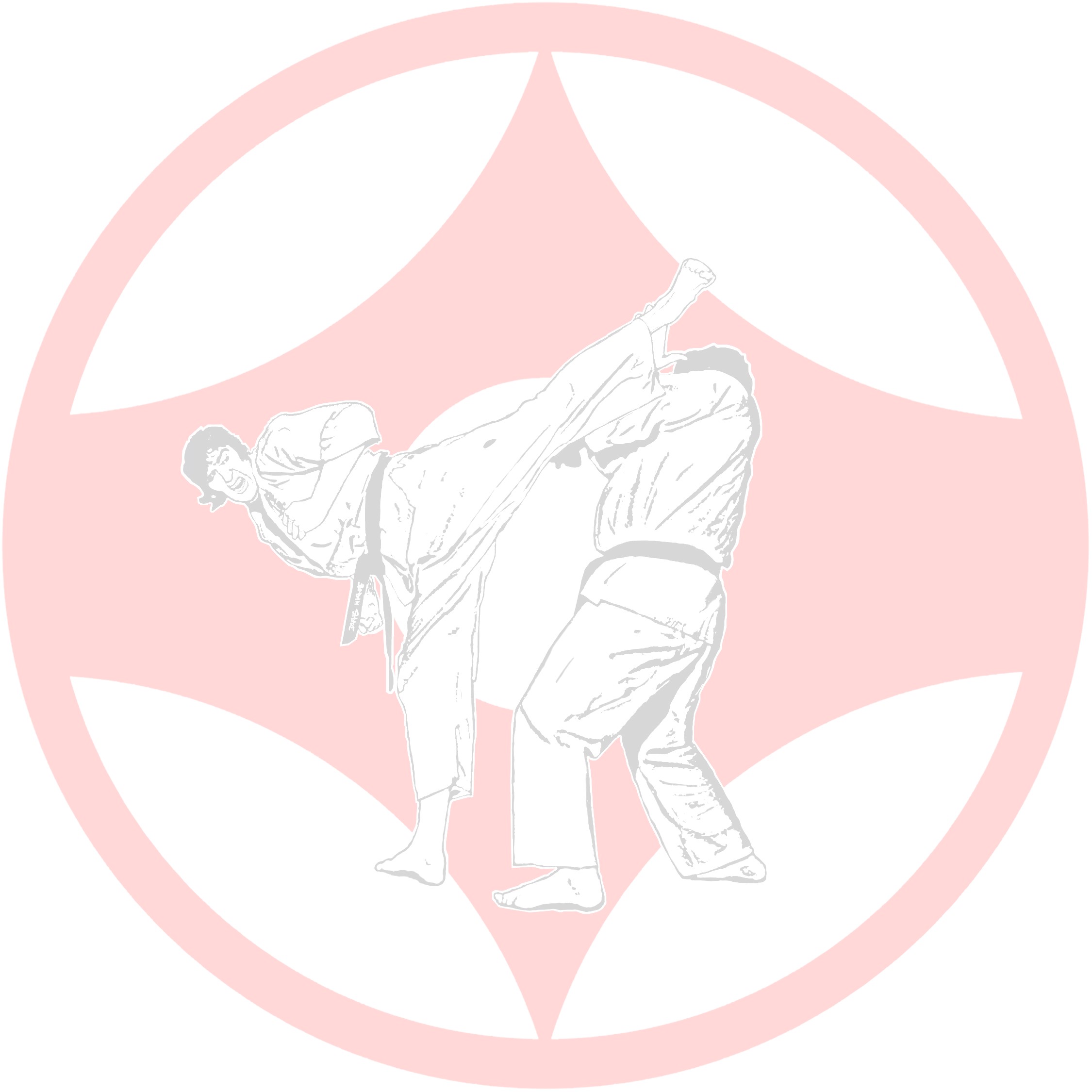 Assumptions of Risk and Release of Liability I the undersigned, do hereby voluntarily submit my application for participation in the 2021 Non Contact Portland “Open Border Challenge” tournament. I assume full responsibility for any and all damages, injuries or losses of any kind that may occur whilst participating in this tournament.  I agree to waive all claims and forever release the organisers, the promoters, participants, officials and sponsors from any injuries that I may sustain whilst participating in this tournament.  I accept that any medical treatment on the day will be of a first aid basis only. Signed (by Competitor) ............................................................................... (Parent/Guardian if U18) ............................. Date   Entry fee:  $10.00  Please pay into this account     Spectators: Adults $5 / Children u/16 $2 (Cameras & Video Cameras permitted).BSB: 633000Acct No: 142432913Acct Name: Portland Kyokushin Karate ClubFurther information may be obtained by telephoning Shihan Ron Jorgensen or Sempai Debbie Jorgensen – 0477 387 244